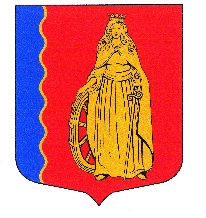 МУНИЦИПАЛЬНОЕ ОБРАЗОВАНИЕ«МУРИНСКОЕ ГОРОДСКОЕ ПОСЕЛЕНИЕ»ВСЕВОЛОЖСКОГО МУНИЦИПАЛЬНОГО РАЙОНАЛЕНИНГРАДСКОЙ ОБЛАСТИСОВЕТ ДЕПУТАТОВ ЧЕТВЕРТОГО СОЗЫВАРЕШЕНИЕ«17» июня 2022 г.                                г. Мурино                                                  № 222      Об утверждении Положения о признании граждан малоимущими в целях постановки на учет и предоставления малоимущим гражданам, признанными нуждающимися в жилых помещениях, жилых помещений муниципального жилищного фонда по договорам социального наймаВ соответствии со статьей 14 Жилищного кодекса Российской Федерации, Приказом Минрегиона РФ от 25.02.2005 № 17 «Об утверждении Методических рекомендаций для органов государственной власти субъектов Российской Федерации и органов местного самоуправления по установлению порядка признания граждан малоимущими в целях постановки на учет и предоставления малоимущим гражданам, признанным нуждающимися в жилых помещениях, жилых помещений муниципального жилищного фонда по договорам социального найма», областным законом Ленинградской области от 26.10.2005 № 89-оз «О порядке ведения органами местного самоуправления Ленинградской области учета граждан в качестве, нуждающихся в жилых помещениях, предоставляемых по договорам социального найма», постановлением Правительства Российской Федерации от 20.08.2003 № 512 «О перечне видов доходов, учитываемых при расчете среднедушевого дохода семьи и дохода одиноко проживающего гражданина для оказания им государственной социальной помощи», Уставом муниципального образования «Муринское городское поселение» Всеволожского муниципального района Ленинградской области, советом депутатов принятоРЕШЕНИЕ:Утвердить прилагаемое Положение о признании граждан малоимущими в целях постановки на учет и предоставления малоимущим гражданам, признанными нуждающимися в жилых помещениях, жилых помещений муниципального жилищного фонда по договорам социального найма.2. Признать утратившим силу решение совета депутатов муниципального образования «Муринское городское поселение» Всеволожского муниципального района Ленинградской области от 04.10.2007 № 54 «Об утверждении Положения установления размера дохода, приходящегося на каждого члена семьи, и стоимости имущества, находящегося в собственности членов семьи и подлежащего налогообложению, для признания граждан малоимущими в целях постановки на учет и предоставления граждан, признанным нуждающимися в жилых помещениях, жилого помещения муниципального жилищного фонда по договорам социального найма».3. Опубликовать настоящее решение в газете «Муринская панорама» и на официальном сайте в информационно-телекоммуникационной сети Интернет www.администрация-мурино.рф.4. Настоящее решение вступает в силу со дня его официального опубликования.5. Контроль за исполнением решения возложить на постоянную комиссию по бюджету, налогам, инвестициям, экономическому развитию, торговле и предпринимательству.Глава муниципального образования                                                         Д.В. Кузьмин                                                                                                    Утверждено                                                                                                     решением совета депутатов                                                                                                     от «17» июня 2022 г. № 222Положениео признании граждан малоимущими в целях постановки на учет и предоставления малоимущим гражданам, признанными нуждающимися в жилых помещениях, жилых помещений муниципального жилищного фонда по договорам социального найма1. Основные понятия1.1. Настоящее положение определяет условия и порядок признания граждан, проживающих на территории муниципального образования «Муринское городское поселение» Всеволожского муниципального района Ленинградской области малоимущими в целях постановки их на учет в качестве нуждающихся в жилых помещениях, предоставляемых по договорам социального найма из жилищного фонда муниципального образования «Муринское городское поселение» Всеволожского муниципального района Ленинградской области.1.2. Основные понятия, используемые в настоящем положении:Малоимущие граждане - жители муниципального образования «Муринское городское поселение» Всеволожского муниципального района Ленинградской области, которых уполномоченный орган местного самоуправления, осуществляющий признание граждан малоимущими, признал таковыми в целях постановки их на учет в качестве нуждающихся в жилых помещениях в соответствии с условиями и порядком, установленными настоящим Положением.Уполномоченный орган - администрация муниципального образования «Муринское городское поселение» Всеволожского муниципального района Ленинградской области, как орган местного самоуправления, обладающий полномочиями по признанию граждан малоимущими.Члены семьи гражданина (заявителя) - проживающие совместно с гражданином его супруг, дети, родители. Другие родственники и в исключительных случаях другие граждане могут быть признаны членами семьи гражданина, если они вселены в качестве членов семьи.Норма предоставления общей площади жилого помещения - минимальный размер площади жилого помещения исходя, из которого определяется размер общей площади жилого помещения, предоставляемого по договору социального найма на территории муниципального образования «Муринское городское поселение» Всеволожского муниципального района Ленинградской области.Среднее значение рыночной стоимости одного квадратного метра общей площади жилого помещения - значение рыночной стоимости одного квадратного метра общей площади жилого помещения в муниципального образования «Муринское городское поселение» Всеволожского муниципального района Ленинградской области, используемое для исчисления порогового значения доходов и стоимости имущества гражданина в целях признания граждан малоимущими и предоставления по договорам социального найма жилых помещений муниципального жилищного фонда.Период накопления - период времени, необходимый для накопления денежных средств, достаточных для приобретения жилого помещения.Пороговое значение доходов и стоимости имущества - предельная величина, в соответствии с которой уполномоченный орган принимает решение об отнесении граждан к категории малоимущих.2. Виды доходов, учитываемые при исчислении размера дохода, приходящегося на каждого члена семьи2.1. В целях исчисления размера дохода, приходящегося на каждого члена семьи, или размера дохода одиноко проживающего гражданина для постановки на учет и предоставления жилых помещений муниципального жилищного фонда по договорам социального найма доход определяется за расчетный период, равный двум календарным годам, непосредственно предшествующим месяцу подачи заявления о постановке на учет для предоставления жилых помещений муниципального жилищного фонда по договорам социального найма (далее - расчетный период).2.2. В состав доходов семьи и доходов одиноко проживающего гражданина включаются все виды доходов, полученные каждым членом семьи или одиноко проживающим гражданином в денежной и натуральной форме, определенные в соответствии с Перечнем видов доходов, установленные постановлением Правительства Российской Федерации от 20.08.2003 № 512 «О перечне видов доходов, учитываемых при расчете среднедушевого дохода семьи и дохода одиноко проживающего гражданина для оказания им государственной социальной помощи», в том числе:а) все предусмотренные системой оплаты труда выплаты, учитываемые при расчете среднего заработка в соответствии с постановлением Правительства Российской Федерации от 24.12.2007 № 922 «Об особенностях порядка исчисления средней заработной платы»;б) средний заработок, сохраняемый в случаях, предусмотренных трудовым законодательством;в) компенсация, выплачиваемая государственным органом или общественным объединением за время исполнения государственных или общественных обязанностей;г) выходное пособие, выплачиваемое при увольнении, компенсация при выходе в отставку, заработная плата, сохраняемая на период трудоустройства при увольнении в связи с ликвидацией организации, сокращением численности или штата работников;д) социальные выплаты из бюджетов всех уровней, государственных внебюджетных фондов и других источников, к которым относятся:- пенсии, компенсационные выплаты (кроме компенсационных выплат неработающим трудоспособным лицам, осуществляющим уход за нетрудоспособными гражданами) и дополнительное ежемесячное материальное обеспечение пенсионеров;- ежемесячное пожизненное содержание судей, вышедших в отставку;- стипендии, выплачиваемые обучающимся в профессиональных образовательных организациях и образовательных организациях высшего образования, аспирантам, обучающимся по очной форме по программам подготовки научно-педагогических кадров, и докторантам образовательных организаций высшего образования и научных организаций, обучающимся в духовных образовательных организациях, а также компенсационные выплаты указанным категориям граждан в период их нахождения в академическом отпуске по медицинским показаниям;- пособие по безработице, материальная помощь и иные выплаты безработным гражданам, а также стипендия и материальная помощь, выплачиваемая гражданам в период прохождения профессионального обучения и получения дополнительного профессионального образования по направлению органов службы занятости, выплаты безработным гражданам, принимающим участие в общественных работах, и безработным гражданам, особо нуждающимся в социальной защите, в период их участия во временных работах, а также выплаты несовершеннолетним гражданам в возрасте от 14 до 18 лет в период их участия во временных работах;- пособие по временной нетрудоспособности, пособие по беременности и родам, а также единовременное пособие женщинам, вставшим на учет в медицинских учреждениях в ранние сроки беременности;- ежемесячное пособие на ребенка;- ежемесячное пособие на период отпуска по уходу за ребенком до достижения им возраста 1,5 лет и ежемесячные компенсационные выплаты гражданам, состоящим в трудовых отношениях на условиях трудового договора и находящимся в отпуске по уходу за ребенком до достижения им 3-летнего возраста;- ежемесячное пособие супругам военнослужащих, проходящих военную службу по контракту, в период их проживания с супругами в местностях, где они вынуждены не работать или не могут трудоустроиться в связи с отсутствием возможности трудоустройства по специальности и были признаны в установленном порядке безработными, а также в период, когда супруги военнослужащих вынуждены не работать по состоянию здоровья детей, связанному с условиями проживания по месту воинской службы супруга, если по заключению учреждения здравоохранения их дети до достижения возраста 18 лет нуждаются в постороннем уходе;- ежемесячная компенсационная выплата неработающим женам лиц рядового и начальствующего состава органов внутренних дел Российской Федерации и учреждений уголовно-исполнительной системы в отдаленных гарнизонах и местностях, где отсутствует возможность их трудоустройства;- ежемесячные страховые выплаты по обязательному социальному страхованию от несчастных случаев на производстве и профессиональных заболеваний;е) надбавки и доплаты ко всем видам выплат, указанных в настоящем подпункте, и иные социальные выплаты, установленные органами государственной власти Российской Федерации, субъектов Российской Федерации, органами местного самоуправления, организациями;ж) доходы от имущества, принадлежащего на праве собственности семье (отдельным ее членам) или одиноко проживающему гражданину, к которым относятся:- доходы от реализации и сдачи в аренду (наем) недвижимого имущества (земельных участков, домов, квартир, дач, гаражей), транспортных и иных механических средств, средств переработки и хранения продуктов;- доходы от реализации плодов и продукции личного подсобного хозяйства (многолетних насаждений, огородной продукции, продукционных и демонстрационных животных, птицы, пушных зверей, пчел, рыбы);з) другие доходы семьи или одиноко проживающего гражданина, в которые включаются:- денежное довольствие военнослужащих, сотрудников органов внутренних дел Российской Федерации, учреждений и органов уголовно-исполнительной системы, органов принудительного исполнения Российской Федерации, таможенных органов Российской Федерации и других органов, в которых законодательством Российской Федерации предусмотрено прохождение федеральной государственной службы, связанной с правоохранительной деятельностью, а также дополнительные выплаты, носящие постоянный характер, и продовольственное обеспечение, установленные законодательством Российской Федерации;- единовременное пособие при увольнении с военной службы, из органов внутренних дел Российской Федерации, учреждений и органов уголовно-исполнительной системы, органов принудительного исполнения Российской Федерации, таможенных органов Российской Федерации, других органов, в которых законодательством Российской Федерации предусмотрено прохождение федеральной государственной службы, связанной с правоохранительной деятельностью;- оплата работ по договорам, заключаемым в соответствии с гражданским законодательством Российской Федерации;- материальная помощь, оказываемая работодателями своим работникам, в том числе бывшим, уволившимся в связи с выходом на пенсию по инвалидности или по возрасту;- авторские вознаграждения, получаемые в соответствии с законодательством Российской Федерации об авторском праве и смежных правах, в том числе по авторским договорам наследования;- доходы от занятий предпринимательской деятельностью, включая доходы, полученные в результате деятельности крестьянского (фермерского) хозяйства, в том числе хозяйства без образования юридического лица;- доходы по акциям и другие доходы от участия в управлении собственностью организации;- алименты, получаемые членами семьи;- проценты по банковским вкладам;- наследуемые и подаренные денежные средства;- денежные эквиваленты полученных членами семьи льгот и социальных гарантий, установленных органами государственной власти Российской Федерации, субъектов Российской Федерации, органами местного самоуправления, организациями.2.3. В доходы граждан также включаются денежные выплаты, предоставляемые гражданам в качестве мер социальной поддержки и связанных с оплатой жилого помещения, коммунальных или транспортных услуг (или) в виде денежных выплат, а также компенсации на оплату жилого помещения и коммунальных услуг, выплачиваемые отдельным категориям граждан (суммы предоставленных субсидий на оплату жилого помещения, коммунальных и транспортных услуг).2.4. Доходы, полученные от реализации продукции личного подсобного хозяйства, учитываются в соответствии с величинами нормативов чистого дохода в стоимостном выражении от реализации полученной в личном подсобном хозяйстве сельскохозяйственной продукции на текущий календарный год, утверждаемых Правительством Ленинградской области.При изменении назначения личного подсобного хозяйства доходы учитываются в соответствии с пунктом 2 настоящей части.2.5. Доходы, сведения о которых предоставлены заявителями, учитываются в полном объеме до вычета налогов и сборов в соответствии с законодательством Российской Федерации.2.6. Не включаются в доходы граждан следующие выплаты:- единовременные страховые выплаты, производимые в возмещение ущерба, причиненного жизни и здоровью человека, его личному имуществу и имуществу, находящемуся в общей собственности членов его семьи, а также ежемесячные суммы, связанные с дополнительными расходами на медицинскую, социальную и профессиональную реабилитацию в соответствии с решением учреждения государственной службы медико-социальной экспертизы;- компенсации материальных затрат, выплачиваемые безработным гражданам в связи с направлением на работу (обучение) в другую местность по предложению органов службы занятости в соответствии с Законом Российской Федерации от 19.04.1991 № 1032-1 «О занятости населения в Российской Федерации»;- пособия на погребение, выплачиваемые в соответствии с Федеральным законом от 12.01.1996 № 8-ФЗ «О погребении и похоронном деле»;- ежегодные компенсации и разовые (единовременные) пособия, предоставляемые различным категориям граждан в соответствии с федеральными и областными законами.2.7. Из дохода семьи или одиноко проживающего гражданина исключаются суммы уплачиваемых алиментов.3. Порядок расчета дохода, приходящегося на каждого члена семьи3.1. Исчисление дохода, приходящегося на каждого члена семьи или одиноко проживающего гражданина в расчетный период, осуществляется путем деления суммы размеров доходов каждого члена семьи в расчетном периоде на количество членов семьи гражданина.3.2. При расчете среднедушевого дохода в состав семьи не включаются:- совершеннолетние трудоспособные граждане, не имеющие дохода в расчетном периоде (за исключением официально признанных безработными по законодательству Российской Федерации, а также осуществляющих уход за детьми до трех лет, тремя и более детьми до 14 лет, детьми-инвалидами до 18 лет или родственниками-инвалидами I группы);- военнослужащие, проходящие военную службу по призыву в качестве сержантов, старшин, солдат или матросов, а также военнослужащие, обучающиеся в военных образовательных организациях высшего образования и не заключившие контракт о прохождении военной службы;- лица, отбывающие наказание в виде лишения свободы, лица, в отношении которых применена мера пресечения в виде заключения под стражу, а также лица, находящиеся на принудительном лечении по решению суда;- лица, находящиеся на полном государственном обеспечении.4. Перечень имущества, подлежащего учету при рассмотрении заявления о признании граждан малоимущими4.1. При отнесении граждан к категории малоимущих и предоставлении им по договорам социального найма жилых помещений муниципального жилищного фонда подлежит учету стоимость имущества, находящегося в собственности гражданина и членов его семьи и подлежащего налогообложению в соответствии с законодательством Российской Федерации, а именно:- жилые дома, квартиры, дачи, гаражи, садовые дома в товариществах собственников недвижимости, в том числе в садоводческих некоммерческих товариществах, и иные строения, помещения и сооружения;- автомобили, мотоциклы, мотороллеры, автобусы и другие самоходные машины и механизмы на пневматическом и гусеничном ходу, самолеты, вертолеты, теплоходы, яхты, парусные суда, катера, снегоходы, мотосани, моторные лодки, гидроциклы, несамоходные (буксируемые суда) и другие водные и воздушные транспортные средства, зарегистрированные в установленном порядке в соответствии с законодательством Российской Федерации;- земельные участки независимо от территориальной принадлежности, включая земельные участки, занятые строениями и сооружениями, участки, необходимые для их содержания;- стоимость принадлежащих гражданину пакетов акций, а также долей в уставных капиталах хозяйственных обществ;- предметы антиквариата и искусства, ювелирные изделия, бытовые изделия из драгоценных металлов и драгоценных камней и лом таких изделий;- суммы, находящиеся во вкладах в учреждениях банков и других кредитных учреждениях;- паенакопления в жилищно-строительных, гаражно-строительных и иных специализированных потребительских кооперативах;- валютные ценности и ценные бумаги в их стоимостном выражении.4.2. При определении стоимости имущества граждан в целях признания граждан малоимущими и предоставления им по договорам социального найма жилых помещений муниципального жилищного фонда не подлежит учету следующее имущество:- земельные участки, предоставленные гражданам в собственность для ведения личного подсобного хозяйства, садоводства, огородничества и индивидуального жилищного строительства, площадь которых меньше размера, установленного нормативными правовыми актами органов местного самоуправления для указанных целей;- весельные лодки, а также моторные лодки с двигателем мощностью менее пяти лошадиных сил;- один легковой автомобиль, специально оборудованный для использования инвалидами, или автомобиль с мощностью двигателя до 100 лошадиных сил (до 73,55 кВт), полученный (приобретенный) через органы социальной защиты населения в установленном законом порядке и используемый инвалидом;- имущество, находящееся в розыске, при условии подтверждения данного факта документом, выдаваемым уполномоченным органом государственной власти.4.3. Имущество, признаваемое объектом налогообложения и находящееся в общей долевой собственности нескольких граждан или в общей долевой собственности граждан и юридических лиц, а также имущество, признаваемое объектом налогообложения и находящееся в общей совместной собственности нескольких физических лиц, подлежит учету только в том случае, если в соответствии с законодательством Российской Федерации о налогах и сборах плательщиком налога на указанное имущество является гражданин и (или) члены его семьи.4.4. При расширении перечня имущества, подлежащего налогообложению в соответствии с законодательством Российской Федерации о налогах и сборах, а также при отмене соответствующих налогов или исключении имущества из перечня имущества, подлежащего налогообложению в соответствии с законодательством Российской Федерации о налогах и сборах, уполномоченный орган местного самоуправления, сообщает гражданам, отнесенным ранее к категории малоимущих, о необходимости представления сведений о стоимости такого имущества и повторно определяет общую стоимость имущества, подлежащего налогообложению и находящегося в собственности гражданина и членов его семьи.5. Порядок определения стоимости имущества5.1. В целях исчисления стоимости имущества, приходящегося на каждого члена семьи, расчетный период устанавливается равный двум календарным годам, непосредственно предшествующим году подачи заявления о постановке на учет для предоставления жилых помещений муниципального жилищного фонда по договорам социального найма.5.2. Определение стоимости недвижимого имущества (строений, помещений, сооружений) и транспортных средств осуществляется на основании данных организаций, указанных в подпунктах 7, 8 и 9 пункта 1 статьи 333.25 Налогового кодекса Российской Федерации.5.3. Определение стоимости земельных участков в обязательном порядке осуществляется на основании данных о кадастровой стоимости земли, установленной нормативным актом Ленинградской области.5.4. Определение стоимости паенакоплений в жилищных, жилищно-строительных, жилищных накопительных, гаражно-строительных, расположенных в границах территории ведения гражданами садоводства или огородничества для собственных нужд, уполномоченным органом местного самоуправления производится на основании сведений, представленных гражданином и заверенных должностными лицами соответствующих кооперативов.5.5. В случае отчуждения в течение расчетного периода членами семьи или одиноко проживающим гражданином имущества, входящего в перечень имущества, подлежащего налогообложению и учитываемого для признания граждан малоимущими в целях предоставления жилых помещений муниципального жилищного фонда по договорам социального найма, его стоимость учитывается как стоимость имущества, имеющегося в наличии в течение расчетного периода, за исключением случаев отчуждения указанного имущества для оплаты медицинского лечения, дорогостоящих лекарств и ритуальных услуг, подтвержденной соответствующими документами.5.6. Стоимость имущества, приходящегося на каждого члена семьи, или размер дохода от владения и распоряжения данным имуществом рассчитывается при отнесении граждан к категории малоимущих в целях постановки на учет и предоставления жилых помещений муниципального жилищного фонда по договорам социального найма путем деления суммы стоимости имущества, перечень которого определен законом Ленинградской области от 26.10.2005 № 89-ОЗ «О порядке ведения органами местного самоуправления Ленинградской области учета граждан в качестве нуждающихся в жилых помещениях, предоставляемых по договорам социального найма», на количество членов семьи гражданина.6. Порядок расчета порогового значения совокупного среднемесячного дохода, приходящегося на каждого члена семьи, и стоимости имущества, находящегося в собственности членов семьи и подлежащего налогообложению, в целях признания граждан малоимущими и предоставления им по договору социального найма жилых помещений муниципального жилищного фонда6.1. Под пороговым размером стоимости имущества, находящегося в собственности членов семьи и подлежащего налогообложению, понимается стоимости имущества, равная расчетному показателю рыночной стоимости жилого помещения СЖ, исчисленная исходя из потенциальной возможности приобретения жилого помещения по норме предоставления за счет собственных средств.Расчетный показатель рыночной стоимости приобретения жилого помещения по норме предоставления жилого помещения по договору социального найма определяется как результат произведения нормы предоставления площади жилого помещения по договору социального найма, количества членов семьи и установленной в муниципальном образовании решением органа местного самоуправления средней расчетной рыночной цены 1 кв. м площади жилого помещения:СЖ = НП х РС х РЦ, гдеСЖ - расчетный показатель рыночной стоимости приобретения жилого помещения по норме предоставления жилого помещения по договору социального найма;НП - норма предоставления жилого помещения на одного члена семьи;РС - размер семьи;РЦ - средняя расчетная рыночная цена одного кв. м жилья.Средняя расчетная цена 1 кв. м площади жилого помещения (РЦ) рассчитывается уполномоченным органом местного самоуправления, как среднеарифметическое значение средней рыночной стоимости одного квадратного метра общей площади жилья, установленной Приказом Министерства строительства и жилищно-коммунального хозяйства Российской Федерации. 6.2. Под пороговым значением размера среднемесячного совокупного дохода, приходящегося на каждого члена семьи, понимается размер среднемесячного совокупного дохода, приходящегося на каждого члена семьи, и необходимого для накопления средств на приобретение жилого помещения по расчетной стоимости СЖ с учетом установленного в муниципальном образовании среднего периода накоплений.Порог среднемесячного размера дохода, приходящегося на каждого члена семьи, рассчитывается по следующей формуле:ПД = (СЖ / ПН) / РС - ПМ, гдеПД - порог среднемесячного размера дохода, приходящегося на каждого члена семьи;СЖ - расчетный показатель рыночной стоимости приобретения жилого помещения по норме предоставления жилого помещения по договору социального найма;РС - размер семьи;ПН - установленный период накоплений (в месяцах), который может быть равен среднему времени ожидания в очереди на получение жилого помещения муниципального жилищного фонда по договору социального найма;ПМ - среднемесячный минимальный уровень дохода на одного человека (прожиточный минимум на одного члена семьи).В муниципальном образовании «Муринское городское поселении» Всеволожского муниципального района Ленинградской области устанавливаются:- период накопления, равный 20 годам (240 месяцев) после месяца подачи заявления о постановке на учет для предоставления жилых помещений муниципального жилищного фонда по договорам социального найма;- расчетный период в целях исчисления среднемесячного совокупного дохода, приходящегося на каждого члена семьи, или дохода одиноко проживающего гражданина – заявителя, для постановки на учет и предоставления жилого помещения муниципального жилищного фонда по договору социального найма и для оценки стоимости имущества семьи или одиноко проживающего гражданина – заявителя, равный двум календарным годам, непосредственно предшествующему месяцу подачи заявления о постановке на учет в целях предоставления жилого помещения муниципального жилищного фонда по договору социального найма.6.3. Переоценка размера доходов и стоимости имущества граждан, принятых на учет в качестве нуждающихся в предоставлении жилых помещений по договорам социального найма в целях повторного подтверждения их статуса как малоимущих и их прав на получение жилых помещений по договорам социального найма муниципального жилищного фонда осуществляется ежегодно и в обязательном порядке непосредственно перед предоставлением жилого помещения но договору социального найма.7. Процедура признания граждан малоимущими, нуждающимися в улучшении жилищных условий и предоставлении муниципального жилого помещения муниципального жилищного фонда по договору социального найма7.1. На основании заявления о принятии на учет граждан в качестве нуждающихся в жилых помещениях, предоставляемых по договорам социального найма и документов, подтверждающих право граждан состоять на учете в качестве нуждающихся в жилых помещениях, уполномоченный орган местного самоуправления определяет наличие у граждан, нуждающихся в жилых помещениях муниципального жилищного фонда, предоставляемых по договору социального найма, права на постановку на учет как малоимущих, а при наличии такого права осуществляет постановку на учет и извещает об этом гражданина.7.2 При определении прав граждан, нуждающихся в жилых помещениях муниципального жилищного фонда, предоставляемых по договору социального найма, на постановку на учет как малоимущих первоначально производится предварительный отбор с целью исключения возможности постановки на учет в качестве малоимущих семей и одиноко проживающих граждан – заявителей, уровень среднемесячных доходов или стоимость имущества на которых заведомо превышают пороговые значения размеров среднемесячного дохода, приходящегося на каждого члена семьи гражданина – заявителя и стоимости имущества, находящегося в собственности членов семьи и подлежащего налогообложению.7.3. Семьи или одиноко проживающие граждане, не могут быть поставлены на учет в качестве малоимущих, нуждающихся в жилых помещениях, предоставляемых по договору социального найма, в случае если выполняется хотя бы одно из условий:1) размер среднемесячного совокупного дохода, приходящегося на каждого члена семьи (Д), больше или равен установленному пороговому значению дохода (Д >= ПД);2) исчисленная стоимость налогооблагаемого имущества (И) больше или равна установленному пороговому значению дохода (И >= СЖ).7.4. После предварительного отбора по указанным выше критериям заявителей на постановку на учет в качестве малоимущих граждан, нуждающихся в жилых помещениях муниципального жилищного фонда, предоставляемых по договору социального найма, уполномоченный орган местного самоуправления использует следующую процедуру окончательного признания граждан малоимущими для указанных целей.Шаг 1. Определение недостающих у семьи или одиноко проживающего гражданина - заявителя средств для приобретения жилого помещения в размере не ниже нормы предоставления.На первом шаге определяется потребность семьи в средствах на приобретение жилого помещения с учетом оценки имеющегося имущества: из полученной оценки размера денежных средств исходя из расчетного показателя рыночной стоимости приобретения жилого помещения по норме предоставления жилых помещений муниципального жилищного фонда по договорам социального найма вычитается определенный уполномоченным органом размер стоимости имущества семьи заявителя, подлежащего налогообложению и учитываемого при определении прав на получение жилых помещений муниципального жилищного фонда по договорам социального найма:ПЖ = СЖ - И, гдеПЖ - потребность в средствах на жилье;СЖ - расчетный показатель рыночной стоимости приобретения жилого помещения по норме предоставления жилого помещения муниципального жилищного фонда по договору социального найма;И - размер стоимости имущества, принадлежащего семье гражданина-заявителя, подлежащего налогообложению и учитываемого при отнесении граждан к категории малоимущих в целях постановки на учет и предоставления жилых помещений муниципального жилищного фонда по договорам социального найма.Шаг 2. Оценка возможности накопления гражданами недостающих средств на приобретение жилого помещения.На данном шаге проводится оценка возможности накопления недостающих средств заявителем и членами его семьи, исходя из рассчитанных данных о среднемесячном совокупном доходе семьи (ДС).При этом необходимо принять во внимание, что накопления не могут производиться при доходе, равном или меньше некоторого среднемесячного минимального уровня (среднего прожиточного минимума).Н = (ДС - СПМ) х ПН, гдеН - размер возможных семейных накоплений за установленный период накоплений;ДС - среднемесячный совокупный доход семьи;СПМ - среднемесячный минимальный уровень в расчете на семью;ПН - установленный период накоплений (в месяцах).Шаг 3. Принятие решения о признании граждан малоимущими.На последнем шаге принимается решение о признании граждан, нуждающихся в жилых помещениях, предоставляемых по договору социального найма, малоимущими:1) если размер недостающих средств превышает возможности семьи по их накоплению (ПЖ > Н) - принимается решение о признании гражданина - заявителя малоимущим;2) если возможности семьи по накоплению средств равны или превышают размер недостающих средств (Н >= ПЖ) - принимается решение о непризнании гражданина - заявителя малоимущим.